Formulaire d’applicationPour compléter votre dossier, joindre les documents suivants :  Projet de rechercheMise en page obligatoire : 3 pages maximum (Police Calibri, caractère 11, interligne simple, marge de 2 centimètres)  Page de présentation (non incluse dans le maximum de pages allouées) | Titre∙s et affiliation∙s de tous∙tes les membres de l’équipe (incluant collaborateur∙rices, patient∙e et personne proche aidante partenaire ou utilisateur∙rices de connaissances)Suggestion de sections à utiliser | Problématique et contexte, Description du projet proposé, Pertinence en lien avec la mission, le mandat, les valeurs et les objectifs du RQSPAL & définition des SPFV, Démonstration du caractère innovant du projet, Objectifs, Méthodologie, Résultats attendus, Plan des mobilisations des connaissances, Échéancier et faisabilité, Expertises et capacité de l’équipe à diriger le projetRéférences bibliographiques (non incluses dans le maximum de pages allouées) Note :  Les annexes sont fortement déconseillées car les évaluateurs ne sont pas tenus de les lire et n’en tiendront pas compte dans leur évaluation. Il importe que la description complète de votre projet soit contenue dans les trois pages allouées. Budget projeté et justificatifMise en page obligatoire : 1 page maximum (Police Calibri, caractères 11). Peut être soumis sous forme de tableau, mais doit inclure les justifications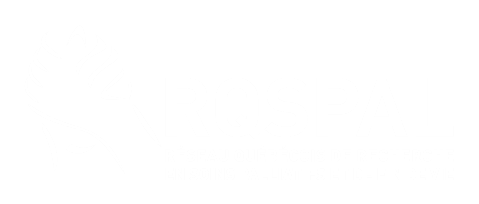 Appel à projetsSoutien à des projets leviers | Projets à caractère innovant en soins palliatifs et de fin de vieTitre du projet : Période de réalisation du projet : Budget demandé (jusqu’à un maximum de 25 000$) : Veuillez indiquer la répartition des fonds entre les chercheur∙ses, si applicable (en %): Cliquez ici pour entrer du texte.L’équipe de rechercheChercheur∙se principal∙e [Membre régulier∙ère du RQSPAL]Nom :           Prénom : Affiliation universitaire (Département/Faculté/Université) : Courriel : Autre∙s  membre∙s du RQSPAL (recopiez cette section si plus d’un membre)Nom :           Prénom : Institution : Courriel : Catégorie : Régulier∙ère Partenaire Étudiant∙e        Grade visé :  Superviseur∙es :  Rôle : Co-chercheur∙se principal∙e [réservé seulement aux membres régulier∙ères] ☐ Co-chercheur∙se Collaborateur∙rice Utilisateur∙rice de connaissances Patient∙e / Personne proche aidante / Citoyen∙ne / Personnes touchées par les SPFV - partenaireAutre∙es membre∙es de l’équipe non-membre du RQSPAL, si applicable (recopiez cette section si plus d’un membre)Nom : Prénom : Institution/ affiliation : Courriel : Rôle : Co-chercheur∙se  Collaborateur∙rice Utilisateur∙rice de connaissances Patient∙e / Personne proche aidante partenaire / Citoyen∙ne / Personnes touchées par les SPFVPartenaire∙s, si applicable (si plus d’un partenaire, veuillez recopiez cette section)Représentant∙e : Nom de l’organisation partenaire : Est-ce un partenaire financier ?  OUI                 NON       Si oui, veuillez indiquer le montant du partenaire a octroyé au le projet: Cliquez ici pour entrer du texte.     Implication au sein du RQSPALDécrivez l’implication et la participation aux activités du RQSPAL dans les deux dernières années du PI ou des co-PI | 250 mots maximumAdéquation entre le projet proposé, la mission, le mandat et objectifs du RQSPAL et la définition des SPFV. Décrivez en quoi votre projet s’inscrit dans l’avancement des SPFV et répond aux défis contemporains dans le domaine | 500 mots maximumCaractère innovantDémontrer et expliciter le projet proposé est à caractère innovant | 300 mots maximumSanté durableDécrivez en quoi votre projet répond en tout ou en partie à la santé durable | 300 mots maximumPrise en compte de l’équité, diversité, inclusion (EDI) Décrivez en quoi votre équipe et/ou votre projet inclut des éléments de la Stratégie en matière d’équité, de diversité et d’inclusion des FRQ | 300 mots maximumSignaturesVeuillez faire signer tous∙tes les membres de l’équipe, y compris les collaborateur∙rices, utilisateur∙rices de connaissances et patient∙e ou proche aidant∙e partenaire. (Les signatures électroniques sont acceptées.)Nom SignatureNom SignatureNom SignatureNom SignatureNom SignatureNom SignatureNom Signature